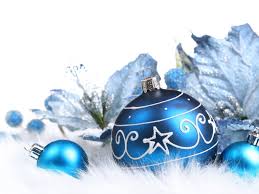 ЗИМНИЕ КАНИКУЛЫ МБОУ СОШ 3                                                     Утверждаю                                                       Директор МБОУ СОШ 3                                                                                    Т.Б. Родькина                                                          «      »____________2022 г.План проведения новогодних, рождественских праздников и зимних каникул в МБОУ СОШ 3 Заместитель директора по ВР                                                                             Э.И. ТкачОзнакомлены :№ п\п       МероприятияДатаКлассОтветственные, форма проведения1Проведение инструктивно – разъяснительной работы с учащимися по вопросам пожарной безопасности,  безопасному использованию пиротехники в праздничные дни,  в период проведения новогодних каникул, соблюдения ПДД в том числе на ЖД транспорте.Проведение с учащимися инструктажа по т/б на льду (водоёмах), гололедицы на дорогах.  До 26.12.20221-11 кл.зам. директора по ВР, классные руководители  ( в классах и рассылка памяток в группы детей и родителей)2Разъяснительная работа с детьми, подростками, их родителями о выполнении Закона Краснодарского края от 21 июля 2008 года № 1539 – КЗ «О мерах по профилактике безнадзорности и правонарушений несовершеннолетних в Краснодарском крае», До26.12.2022 г.1-11 кл.классные руководители Харатян С.С., соц.педагог ( в классах и рассылка памяток в группы детей и родителей)3Индивидуальная профилактическая работа с учащимися и родителями состоящими на профилактическом учете.По плану ИПР1-11клклассные руководители, педагог психолог, социальный педагог( в телефонном режиме)4Проведение разъяснительной работы с  несовершеннолетними, родителями состоящими на всех видах профилактического учёта по вопросам, ответственности детей и родителей за нарушение административного и уголовного законодательства России и Краснодарского края.До 26.12.2022и в течении каникул1-11 кл.зам. директора по ВР, классные руководители, ШВР(в индивидуальном порядке и в телефонном режиме)5 просмотры тематических фильмов: «Пожарная безопасность и дети», «Детский травматизм и ПДД», «Правила безопасности на дороге, льду, воде, на ЖД путях».До 26.12.20221-11 кл.Классные руководители( по классам)7Новогодние мероприятия 28.12.2022 г1-11 кл.кл. руководители8Викторина « Зимняя сказка»03.01.20225-7 кл.Кл. руководители(в режиме онлайн)9Конкурс рисунков « с Рождеством»04.01.20231 -6 кл.Кл. руководители(в режиме онлайн)10Конкурс поделок « Новогодний подарок»27.12.20221-6 клКл. руководители11Просмотр новогодних сказок, фильмов, мультфильмов06.01.202308.01.20231-10 клКл. руководители(в режиме онлайн)12Викторина «С рождеством»06.01.202308.01.20235-7 кл.8-9 клКл. Рук-ли (в режиме онлайн)13Конкурс зимних загадок09.01.20227 в классКл. Рук-ли(в режиме онлайн)14Проведение внеурочных занятий ФГОСПо КТП1-9 классыКлассные руководители начальных классовПреподаватели по внеурочной деятельности